Shipping Form B: Orders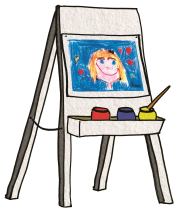 Single Step See Before You Buy Program    Organization Information:  Please complete all information
Billing Options:  Please select one Send Profit Check.  We are sending 100% of the money collected, so that Original Works can generate our profit check.  Please tally our 
      magnets & orders and send us a final invoice and Order Recap Report.  We understand we will receive our profit check within 10 business days. 
      Please make checks payable to: Original Works   * Check #: 			 Check Amount: $  Invoice.  We collected a total of $                     from our program.  We would like Original Works to tally our magnets and orders and send us an invoice and an Order Recap Report.  We understand that payment of the invoice is fully due upon receipt.     Exact payment.  We have tallied all of our magnet purchases & orders and have completed the magnet tally below. We are sending in the exact amount. The tally will be confirmed by Original Works. Please make checks payable to: Original Works * 
        Check #:            		Check Amount: $Number of See Before You Magnets purchased: Number of See Before You Magnets returned:Number of See Before You Magnets outstanding: Total number of See Before You Magnets manufactured: 	        (total lines 1-3)  Purchase Order.  Our organization requires that we issue a Purchase Order to Original Works in order to be invoiced. 
*The Purchase Order # is:		  	and should be referenced on the invoice. For more details or for copies of other forms, visit the Customer Care Center on our website
www.originalworks.com/index.php/customer-care/

Send to: ORIGINAL WORKS
Building 1  54 Caldwell Road  Stillwater, NY 12170  800-421-0020  cs@originalworks.comOrganization:Organization:Address:Address:City:State:State:Zip:Contact:Contact:Phone:Phone:Number of artworks included: Number of artworks included: Number of artworks included: Number of artworks included: Please note any weekdays you will be closed:Please note any weekdays you will be closed:Please note any weekdays you will be closed:Please note any weekdays you will be closed: